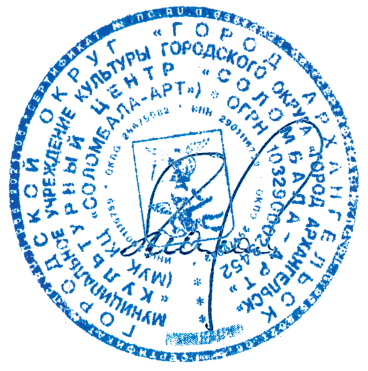 
                                                                                                                                 УТВЕРЖДАЮ:                                                                                                                          Директор МУК КЦ «Соломбала-Арт»                                                                                                                                                                                                                                                                                                                 ______________   М. В. Малахова                                                                                                        «  15  »        января       2024 г.План работы МУК «Культурный центр «Соломбала-Арт»на февраль 2024 года№Наименование мероприятияДата проведенияВремя проведенияВремя проведенияМесто проведенияМесто проведенияОтветственныйКУЛЬТУРНО-ДОСУГОВЫЕ МЕРОПРИЯТИЯКУЛЬТУРНО-ДОСУГОВЫЕ МЕРОПРИЯТИЯКУЛЬТУРНО-ДОСУГОВЫЕ МЕРОПРИЯТИЯКУЛЬТУРНО-ДОСУГОВЫЕ МЕРОПРИЯТИЯКУЛЬТУРНО-ДОСУГОВЫЕ МЕРОПРИЯТИЯКУЛЬТУРНО-ДОСУГОВЫЕ МЕРОПРИЯТИЯКУЛЬТУРНО-ДОСУГОВЫЕ МЕРОПРИЯТИЯКУЛЬТУРНО-ДОСУГОВЫЕ МЕРОПРИЯТИЯИнтерактивная программа в поддержку хоккейного клуба «Водник»3 февраля13:0013:00Стадион «Труд»Стадион «Труд»Ф. С. Попов«Снеговик и все, все, все» - игровая программа в рамках проекта «Гуляем со Снеговиком»3 февраля14:0014:00МУК КЦ «Соломбала-Арт»,«Белый сквер»МУК КЦ «Соломбала-Арт»,«Белый сквер»В. А. Комарова«Для тех, кто не считает годы» - вечер отдыха 4 февраля18:0018:00МУК КЦ «Соломбала-Арт»,танцевальное фойеМУК КЦ «Соломбала-Арт»,танцевальное фойеН. А. Усова «Фольклорный перепев» - творческое состязание6 февраля18:0018:00МУК КЦ «Соломбала-Арт»,«Гостевая Снеговика»МУК КЦ «Соломбала-Арт»,«Гостевая Снеговика»Н. А. УсоваИнтерактивная программа в поддержку хоккейного клуба «Водник»6 февраля19:0019:00Стадион «Труд»Стадион «Труд»Д. А. Чупрова«Культурно-просветительская акция «Дни города Архангельска» на международной выставке-форуме «Россия» в г. Москве9-11 февраляпросп. Мира, 119В, Москва (Выставка достижений народного хозяйства)просп. Мира, 119В, Москва (Выставка достижений народного хозяйства)А. А. ШестаковаИнтерактивная программа в поддержку хоккейного клуба «Водник»9 февраля19:0019:00Стадион «Труд»Стадион «Труд»Ф. С. Попов«Путешествие в парк Голубино» - интерактивная программа для организованных групп10 февраля12:0012:00Пинежский район,культурно-ландшафтный парк «Голубино»Пинежский район,культурно-ландшафтный парк «Голубино»М. Ю. Колодина«Время сказочных затей» - игровая программа в рамках проекта «Гуляем со Снеговиком»10 февраля14:0014:00МУК КЦ «Соломбала-Арт»,«Белый сквер»МУК КЦ «Соломбала-Арт»,«Белый сквер»Ф. С. Попов«В моей душе болит Афганистан» - встреча студентов техникумов и колледжей и школьников с участниками афганской войны15 февраля15:0015:00МУК КЦ «Соломбала-Арт»,большой залМУК КЦ «Соломбала-Арт»,большой залЛ. В. Ковлишенко«Добрые дела Снеговика» -благотворительная акция для детей, находящихся на лечении в больницах города16 февраля 11:0011:00Архангельская областнаядетская клиническаябольницаим. П. ВыжлецоваАрхангельская областнаядетская клиническаябольницаим. П. ВыжлецоваВ. А. КомароваИнтерактивная программа для организованных групп в селе Ломоносово17 февраля09:0009:00Холмогорский район, с. ЛомоносовоХолмогорский район, с. ЛомоносовоА. В. Романова«День доброты»  - игроваяпрограмма в рамках проекта«Гуляем со Снеговиком»17 февраля14:0014:00МУК КЦ «Соломбала-Арт»,«Белый сквер»МУК КЦ «Соломбала-Арт»,«Белый сквер»Д. А. ЧупроваСпектакль хореографического коллектива «МАКСИМУМ»17 февраля14:0014:00МУК КЦ «Соломбала-Арт»,большой залМУК КЦ «Соломбала-Арт»,большой залА. В. Романова«VinArt» - международный конкурс творчества и искусства18 февраля09:0009:00МУК КЦ «Соломбала-Арт»,большой залМУК КЦ «Соломбала-Арт»,большой залМ. Ю. Колодина«Добрые дела Снеговика» -благотворительная акция для детей, находящихся на лечении в больницах города21 февраля 11:0011:00Архангельская областнаядетская клиническаябольницаим. П. ВыжлецоваАрхангельская областнаядетская клиническаябольницаим. П. ВыжлецоваВ. А. Комарова«Рукоделкины» - цикл выездных мастер-классов по декоративно-прикладному творчеству22 февраля11:0011:00Соломбальскаяспециальная(коррекционная)общеобразовательнаяшкола-интернатул. Маяковского, 8	Соломбальскаяспециальная(коррекционная)общеобразовательнаяшкола-интернатул. Маяковского, 8	Т. А. Леонтьева«Солдатам Отечества – слава!» - праздничный концерт23 февраля14:0014:00МУК КЦ «Соломбала-Арт»,большой залМУК КЦ «Соломбала-Арт»,большой залЛ. А. Крылова«Снежные чудеса» - игроваяпрограмма в рамках проекта«Гуляем со Снеговиком»24 февраля14:0014:00МУК КЦ «Соломбала-Арт»,«Белый сквер»МУК КЦ «Соломбала-Арт»,«Белый сквер»К. В. ЗолотоваРепетиционные дни конкурса хореогафического творчества «Танцевальная радуга»24, 26, 27, 28 февраляпо отдельному графикупо отдельному графикуМУК КЦ «Соломбала-Арт»,большой залМУК КЦ «Соломбала-Арт»,большой залЕ. В. Мешалкина«Вечерняя поверка» - праздничный вечер отдыха25 февраля18:0018:00МУК КЦ «Соломбала-Арт»,танцевальное фойеМУК КЦ «Соломбала-Арт»,танцевальное фойеН. А. Усова«Профилактика эмоционального выгорания» - семинар для специалистов учреждений культуры29 февраля15:3015:30МУК КЦ «Соломбала-Арт»,«Гостевая Снеговика»МУК КЦ «Соломбала-Арт»,«Гостевая Снеговика»А. А. ШестаковаВЫХОДНЫЕ ДЛЯ МАЛЕНЬКИХ ДРУЗЕЙ СНЕГОВИКАВЫХОДНЫЕ ДЛЯ МАЛЕНЬКИХ ДРУЗЕЙ СНЕГОВИКАВЫХОДНЫЕ ДЛЯ МАЛЕНЬКИХ ДРУЗЕЙ СНЕГОВИКАВЫХОДНЫЕ ДЛЯ МАЛЕНЬКИХ ДРУЗЕЙ СНЕГОВИКАВЫХОДНЫЕ ДЛЯ МАЛЕНЬКИХ ДРУЗЕЙ СНЕГОВИКАВЫХОДНЫЕ ДЛЯ МАЛЕНЬКИХ ДРУЗЕЙ СНЕГОВИКАВЫХОДНЫЕ ДЛЯ МАЛЕНЬКИХ ДРУЗЕЙ СНЕГОВИКАВЫХОДНЫЕ ДЛЯ МАЛЕНЬКИХ ДРУЗЕЙ СНЕГОВИКА1.«Остров исполнения желаний» - интерактивный спектакль в рамках проекта «Семейная гостиная»3 февраля11:0011:00МУК КЦ «Соломбала-Арт»,«Гостевая Снеговика»МУК КЦ «Соломбала-Арт»,«Гостевая Снеговика»В. А. Комарова2.«Остров исполнения желаний» - интерактивный спектакль в рамках проекта «Семейная гостиная»4 февраля11:0011:00МУК КЦ «Соломбала-Арт»,ул. Тимме, д. 17, корп. 1МУК КЦ «Соломбала-Арт»,ул. Тимме, д. 17, корп. 1В. А. Комарова3.«Буратино и похищенная сказка» - интерактивный спектакль в рамках проекта «Семейная гостиная» 10 февраля11:0011:00МУК КЦ «Соломбала-Арт»,«Гостевая Снеговика»МУК КЦ «Соломбала-Арт»,«Гостевая Снеговика»Ф. С. Попов4.«Буратино и похищенная сказка» - интерактивный спектакль в рамках проекта «Семейная гостиная»11 февраля11:0011:00МУК КЦ «Соломбала-Арт»,ул. Тимме, д. 17, корп. 1МУК КЦ «Соломбала-Арт»,ул. Тимме, д. 17, корп. 1Ф. С. Попов5.«Ушастые приключения» - интерактивный спектакль в рамках проекта «Семейная гостиная»17 февраля11:0011:00МУК КЦ «Соломбала-Арт»,«Гостевая Снеговика»МУК КЦ «Соломбала-Арт»,«Гостевая Снеговика»Д. А. Чупрова6.«Ушастые приключения» - интерактивный спектакль в рамках проекта «Семейная гостиная»18 февраля11:0011:00МУК КЦ «Соломбала-Арт»,ул. Тимме, д. 17, корп. 1МУК КЦ «Соломбала-Арт»,ул. Тимме, д. 17, корп. 1Д. А. Чупрова7.«Сказка – раскраска» - интерактивный спектакль в рамках проекта «Семейная гостиная»24 февраля11:0011:00МУК КЦ «Соломбала-Арт»,«Гостевая Снеговика»МУК КЦ «Соломбала-Арт»,«Гостевая Снеговика»К. В. Золотова8.«Сказка – раскраска» - интерактивный спектакль в рамках проекта «Семейная гостиная»25 февраля11:0011:00МУК КЦ «Соломбала-Арт»,ул. Тимме, д. 17, корп. 1МУК КЦ «Соломбала-Арт»,ул. Тимме, д. 17, корп. 1К. В. ЗолотоваИНТЕРАКТИВНЫЕ ПРОГРАММЫ ПО КОЛЛЕКТИВНЫМ ЗАЯВКАМИНТЕРАКТИВНЫЕ ПРОГРАММЫ ПО КОЛЛЕКТИВНЫМ ЗАЯВКАМИНТЕРАКТИВНЫЕ ПРОГРАММЫ ПО КОЛЛЕКТИВНЫМ ЗАЯВКАМИНТЕРАКТИВНЫЕ ПРОГРАММЫ ПО КОЛЛЕКТИВНЫМ ЗАЯВКАМИНТЕРАКТИВНЫЕ ПРОГРАММЫ ПО КОЛЛЕКТИВНЫМ ЗАЯВКАМИНТЕРАКТИВНЫЕ ПРОГРАММЫ ПО КОЛЛЕКТИВНЫМ ЗАЯВКАМИНТЕРАКТИВНЫЕ ПРОГРАММЫ ПО КОЛЛЕКТИВНЫМ ЗАЯВКАМИНТЕРАКТИВНЫЕ ПРОГРАММЫ ПО КОЛЛЕКТИВНЫМ ЗАЯВКАМ1.Обзорная экскурсия в «Волшебном Доме Снеговика»в течение месяцав течение месяцав течение месяцав течение месяцаМУК КЦ «Соломбала-Арт»,«Волшебный Дом Снеговика»В. А. Комарова2.«Пропавший букварь или следствие вели…» - интерактивная программа1-16 февраля1-16 февраля1-16 февраля1-16 февраляМУК КЦ «Соломбала-Арт»,«Волшебный Дом Снеговика»Т. А. Леонтьева3.«А вам слабо?» - игра-вызов для мальчиков и девочек20 февраля-8 марта20 февраля-8 марта20 февраля-8 марта20 февраля-8 мартаМУК КЦ «Соломбала-Арт»,«Волшебный Дом Снеговика»К. В. Золотова4.Интерактивная программа для организованных групп в селе Ломоносовов течение месяцав течение месяцав течение месяцав течение месяцаХолмогорский район,с. ЛомоносовоА. В. Романова5.«Путешествие в парк Голубино» - интерактивная программа для организованных группв течение месяцав течение месяцав течение месяцав течение месяцаПинежский район,культурно-ландшафтный парк «Голубино»М. Ю. КолодинаХОЗЯЙСТВЕННАЯ ДЕЯТЕЛЬНОСТЬХОЗЯЙСТВЕННАЯ ДЕЯТЕЛЬНОСТЬХОЗЯЙСТВЕННАЯ ДЕЯТЕЛЬНОСТЬХОЗЯЙСТВЕННАЯ ДЕЯТЕЛЬНОСТЬХОЗЯЙСТВЕННАЯ ДЕЯТЕЛЬНОСТЬХОЗЯЙСТВЕННАЯ ДЕЯТЕЛЬНОСТЬХОЗЯЙСТВЕННАЯ ДЕЯТЕЛЬНОСТЬХОЗЯЙСТВЕННАЯ ДЕЯТЕЛЬНОСТЬ1.Очистка от мусора прилегающей к зданию территорииежедневноежедневно---Т. Л. Харкевич2.Осуществление закупок для текущих нужд учрежденияв течение месяцав течение месяца---Т. Л. Харкевич,Т. Ф. Викторова3.Размещение информации в реестре контрактов о заключенных договорах в установленные законом срокив установленные законом сроки---Т. Л. Харкевич4.Размещение информации в реестре контрактов об исполненных договорах в установленные законом срокив установленные законом сроки---Т. Л. Харкевич5. Внесение изменений в план-график закупок товаров, работ, услугпо мере  необходимостипо мере  необходимости---Т. Л. ХаркевичМЕРОПРИЯТИЯ ПО ОХРАНЕ ТРУДА, ПОЖАРНОЙ БЕЗОПАСНОСТИ и ГОЧСМЕРОПРИЯТИЯ ПО ОХРАНЕ ТРУДА, ПОЖАРНОЙ БЕЗОПАСНОСТИ и ГОЧСМЕРОПРИЯТИЯ ПО ОХРАНЕ ТРУДА, ПОЖАРНОЙ БЕЗОПАСНОСТИ и ГОЧСМЕРОПРИЯТИЯ ПО ОХРАНЕ ТРУДА, ПОЖАРНОЙ БЕЗОПАСНОСТИ и ГОЧСМЕРОПРИЯТИЯ ПО ОХРАНЕ ТРУДА, ПОЖАРНОЙ БЕЗОПАСНОСТИ и ГОЧСМЕРОПРИЯТИЯ ПО ОХРАНЕ ТРУДА, ПОЖАРНОЙ БЕЗОПАСНОСТИ и ГОЧСМЕРОПРИЯТИЯ ПО ОХРАНЕ ТРУДА, ПОЖАРНОЙ БЕЗОПАСНОСТИ и ГОЧСМЕРОПРИЯТИЯ ПО ОХРАНЕ ТРУДА, ПОЖАРНОЙ БЕЗОПАСНОСТИ и ГОЧС1.Проведение вводных инструктажей по охране трудапри приеме на работупри приеме на работупн, ср, пт 17:00-18:00пн, ср, пт 17:00-18:00МУК КЦ «Соломбала-Арт»,кабинет зам. директора по АХДА. Г. Злобин2.Проведение вводных инструктажей по пожарной безопасностипри приеме на работупри приеме на работуежедневно с 09:00-18:00ежедневно с 09:00-18:00МУК КЦ «Соломбала-Арт»,кабинет зам. директорапо АХДТ. Л. Харкевич3.Проведение первичного инструктажа по охране труда на рабочем местепри приеме на работупри приеме на работуежедневно 10:00-18:00ежедневно 10:00-18:00МУК КЦ «Соломбала-Арт»,кабинет зам. директора по АХДА. Г. Злобин4.Проведение вводных инструктажей по ГОиЧСпри приеме на работупри приеме на работу---Т. Л. ХаркевичОРГАНИЗАЦИОННО-УПРАВЛЕНЧЕСКАЯ ДЕЯТЕЛЬНОСТЬОРГАНИЗАЦИОННО-УПРАВЛЕНЧЕСКАЯ ДЕЯТЕЛЬНОСТЬОРГАНИЗАЦИОННО-УПРАВЛЕНЧЕСКАЯ ДЕЯТЕЛЬНОСТЬОРГАНИЗАЦИОННО-УПРАВЛЕНЧЕСКАЯ ДЕЯТЕЛЬНОСТЬОРГАНИЗАЦИОННО-УПРАВЛЕНЧЕСКАЯ ДЕЯТЕЛЬНОСТЬОРГАНИЗАЦИОННО-УПРАВЛЕНЧЕСКАЯ ДЕЯТЕЛЬНОСТЬОРГАНИЗАЦИОННО-УПРАВЛЕНЧЕСКАЯ ДЕЯТЕЛЬНОСТЬОРГАНИЗАЦИОННО-УПРАВЛЕНЧЕСКАЯ ДЕЯТЕЛЬНОСТЬ1.Планерка по текущим вопросам с заместителями директора, начальником отдела по организационно-кадровой работе, специалистом по кадрам, заведующей хозяйством каждый вторниккаждый вторник10:0010:00МУК КЦ «Соломбала-Арт», кабинет директора учрежденияМ. В. Малахова 2.Планерка по текущим вопросам с работниками творческого отделакаждая средакаждая среда10:0010:00МУК КЦ «Соломбала-Арт»,кабинет директора учрежденияМ. В. Малахова 3.Планерка по текущим вопросам с работниками хозяйственной службыкаждый вторниккаждый вторник16:0016:00МУК КЦ «Соломбала-Арт», кабинет директора учрежденияМ. В. Малахова4.Подготовка к культурно-досуговым мероприятиям в соответствии с планом работы на февраль (составление планов подготовки, определение круга ответственных лиц, распределение обязанностей)в соответствие со сроками, утвержденными регламентом о документообороте в творческом отделе в соответствие со сроками, утвержденными регламентом о документообороте в творческом отделе ---менеджеры по КМД,режиссер,администратор,художник,зам. директора по АХД5.Планерка по подготовке к культурно-досуговым мероприятиям с творческими работниками и техническими службамикаждая среда каждая среда 14:0014:00МУК КЦ «Соломбала-Арт», кабинет заместителя директора по организационной и творческой деятельностиЛ. В. Ковлишенко6.Составление индивидуальных планов по организации и проведению культурно-массовых мероприятий на март 2024 годадо 12 январядо 12 января---менеджеры по КМД,режиссер,администраторы,костюмер,тех. службы7.Рекламная кампания:- разработка макетов афиш, флаеров, приглашений, растяжек, баннеров и прочей рекламной продукции мероприятий согласно плану мероприятий;- подготовка, изготовление и размещение информационнойпечатной продукции о мероприятиях в соответствии с планом работы учреждения;- размещение пресс-релизов в социальных сетях, на информационных сайтах;- работа по распространениюинформации о мероприятиях в феврале – марте 2024 г.:- актуализация и размещениеинформационного и визуального контента на официальном сайтеучреждения и в социальных сетяхв соответствие со сроками, утвержденными регламентом о документообороте в творческом отделев соответствие со сроками, утвержденными регламентом о документообороте в творческом отделе--МУК КЦ «Соломбала-Арт», творческий отделЛ. В. Ковлишенко,Т. В. Королева,менеджеры КМД8.Подготовка отчетов по культурно-досуговой деятельности:информационно-аналитические отчеты по проведенным окружным, городским мероприятиям;подготовка и сдача отчетов РАО и ВОИС;фотоотчёты мероприятияв соответствие со сроками, утвержденными регламентом о документооборотев творческом отделев соответствие со сроками, утвержденными регламентом о документооборотев творческом отделе---зам. директора по ОТД, зам. директора по АХД, менеджеры по КМД,администраторМЕРОПРИЯТИЯ ПО КОНТРОЛЮМЕРОПРИЯТИЯ ПО КОНТРОЛЮМЕРОПРИЯТИЯ ПО КОНТРОЛЮМЕРОПРИЯТИЯ ПО КОНТРОЛЮМЕРОПРИЯТИЯ ПО КОНТРОЛЮМЕРОПРИЯТИЯ ПО КОНТРОЛЮМЕРОПРИЯТИЯ ПО КОНТРОЛЮМЕРОПРИЯТИЯ ПО КОНТРОЛЮ1.Контроль за исправным состоянием и безопасной эксплуатацией тепловых установок, бесперебойной работой электрохозяйства, соблюдением правил пожарной безопасностиежедневноежедневно--МУК КЦ «Соломбала-Арт»Т. Л. Харкевич2.Контроль за своевременной уборкой территориив течение месяцав течение месяца--МУК КЦ «Соломбала-Арт»Т. Л. Харкевич,Т. Ф. Викторова3.Контроль за своевременной уборкой помещений во время проведения мероприятийв течение месяцав течение месяца--МУК КЦ «Соломбала-Арт»Т. Ф. Викторова